GOOGLE DUO VIDEO SOLUTION FOR ANDROID USERSIf doxy.me video fails and the pt. does not have an iPhone, Google Duo may be an option for the video call. ****Note—Google Duo will show your phone number to the pt. when you place the call. (Clinical staff will enter the appt., check in, create encounter, and do med reconciliation.)Get the app by going to the Apple APP store or Google Play store and search Google Duo.  It looks like this: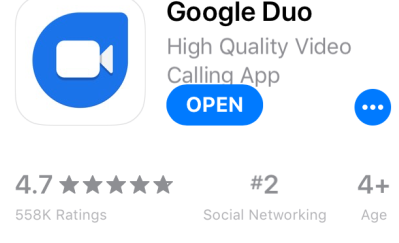 You will need to make several entries:Accept termsGive access to microphone, camera, and Contacts Allow notificationsEnter your name, email, phone number as promptedOnce the app is set up, the pt’s. cell number needs to be entered to your ContactsIf the pt. already has Google Duo installed you are ready to start the callOpen the installed app and search Contacts, choose the pt.Click the blue button Video Call.   If the pt. does not have the app already installed, go to the Non Face-to-Face templateVerify the phone number is the correct cell number for the pt. Click the Send SMS (Duo) button at the bottom-this sends a text message to the pt. with a link to install the app.The pt. will need to follow the same set up steps as described above.  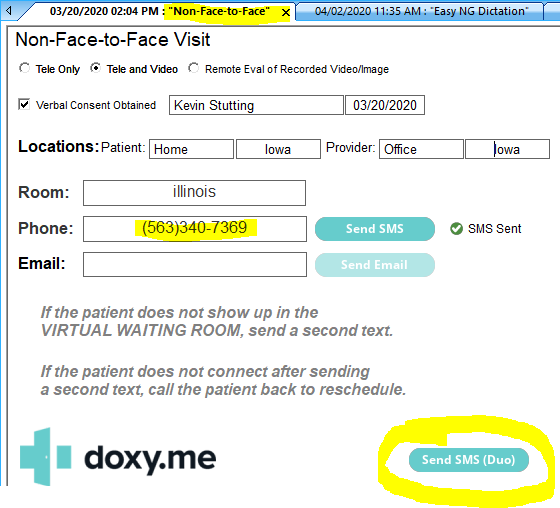 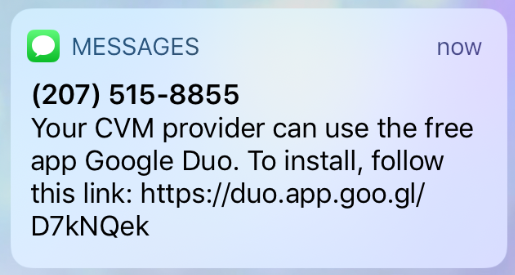 